Natuurlijke getallen en kommagetallen: noteer de getallen in de tabel en noteer ze daarna voluit in cijfers. Kijk naar het voorbeeld.vijfhonderdvijfduizend achthonderddrie	505 803vijfentwintig dertien honderdste		negen miljoen driehonderdtwaalfduizend één duizendste		achtentwintig duizendste		Vul de kommagetallen op de getallenassen aan. Noteer boogjes met de bewerking erbij.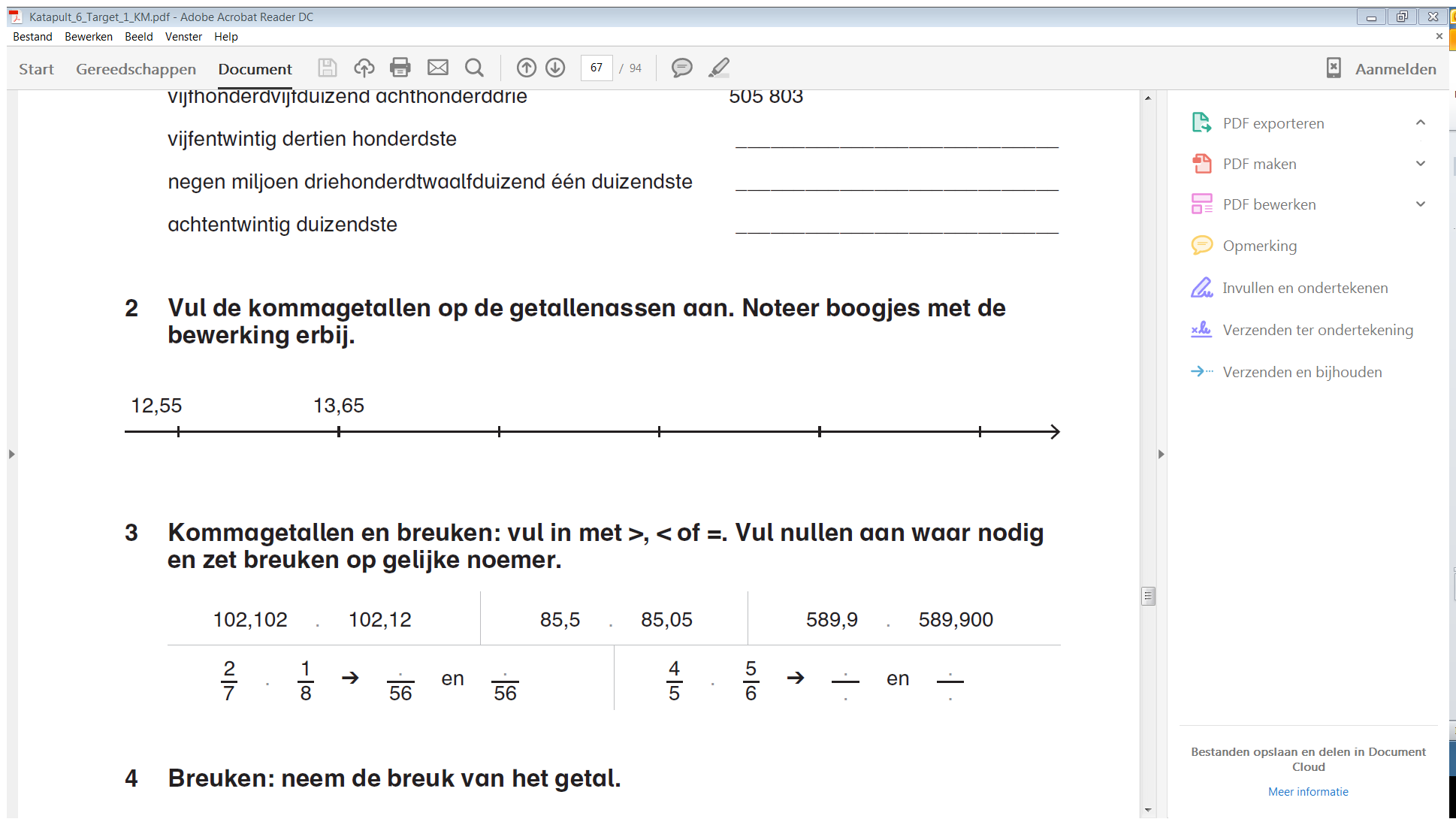 Kommagetallen en breuken: vul in met >, < of =. Vul nullen aan waar nodig en zet breuken op gelijke noemer.
	12,102	.	12,12	85,5	.	85,05	589,9	.	589,900		.				en			.				en	Breuken: neem de breuk van het getal. van	350 = 	(350 : 	) x 	 = 	 van	440 = 	 van 	3 050 = 	Grafieken: maak een lijngrafiek met deze gegevens. Vervolledig de grafiek.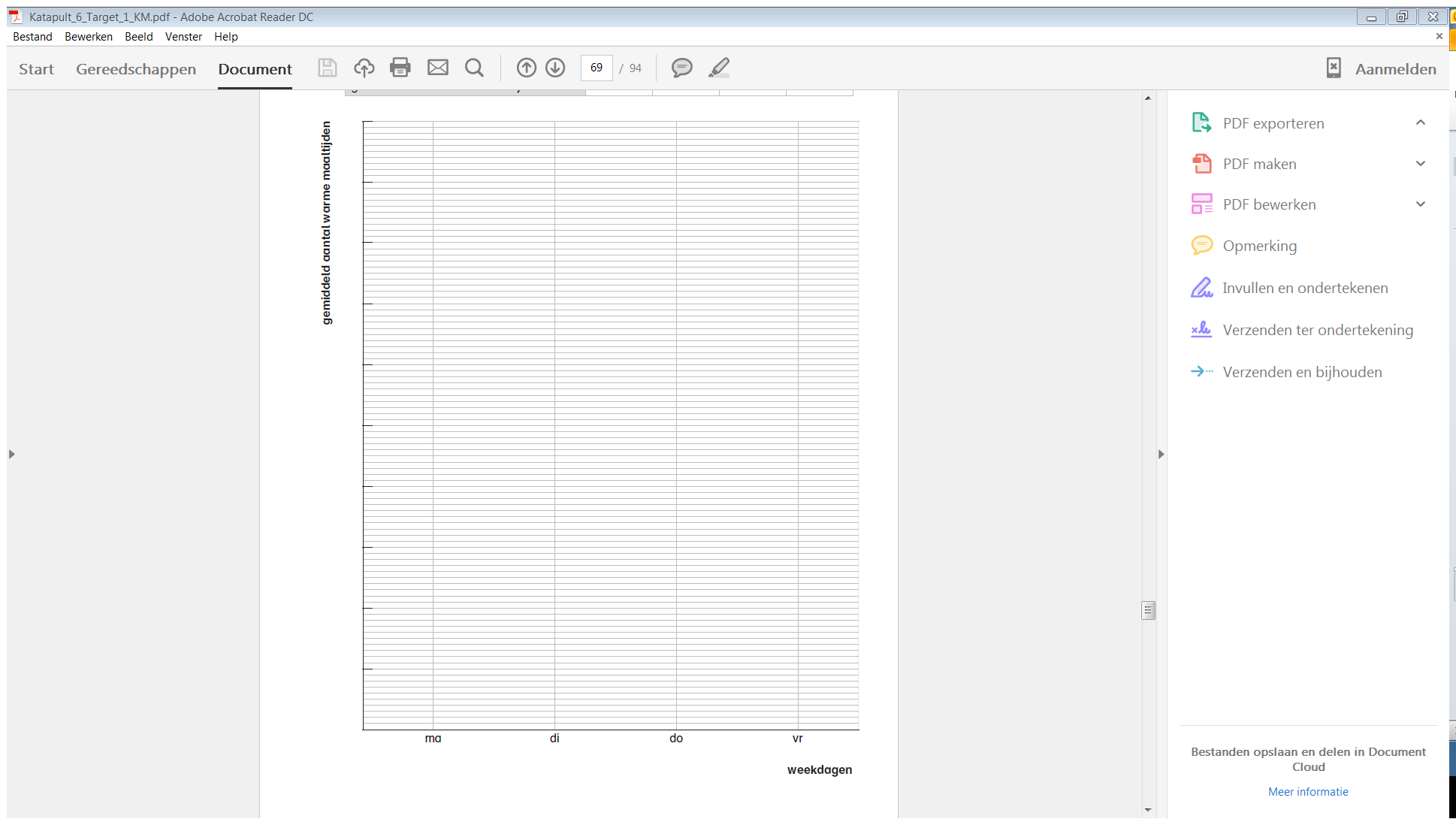 Los de optellingen op.	456 800 +	399 990 = 	……………………………………………………………………………………	305,05 +	18,55 =	……………………………………………………………………………………Los de aftrekkingen op.	275 580 –	29 999 =	……………………………………………………………………………………	58 –	3,61 = 	……………………………………………………………………………………Los de vermenigvuldigingen op.	13	x	305	=……………………………………………………………………………………	0,6	x	0,3	=……………………………………………………………………………………Los de delingen op.	252 258	:	6	=	……………………………………………………………………………………	2 480,96	:	4	= 	……………………………………………………………………………………Los de cijferoefeningen op. Schat eerst en noteer de uitkomst.	25 894,54	+	158 697,306	= 		Ik schat: 		580 203,69	–	258 661,12	= 		Ik schat: 		215	x	23	= 		Ik schat: 	473 456	:	15	= q	 r			Ik schat: 	Zet de lengtes om naar de gevraagde maateenheid. Gebruik je tabel!	 m = 	dm	908 dm = 	 mZet de oppervlaktes om naar de gevraagde maateenheid. Gebruik je tabel!25 152 m² = 	ha 	a	ca	2 a 84 ca = 	 m²Bereken de omtrek en oppervlakte van de vlakke figuur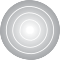 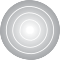 omtrek: som van de 	= 	Oppervlakte :=	Zet de inhoud en het gewicht om naar de gevraagde maateenheid.
Gebruik je tabel!	2,3 l = 	 dl	 kg = 	 gVul de inhoud en het gewicht aan zodat de bewerking klopt.
Gebruik je tabel!		5 l = 	 cl + 35 dl	0,2 kg = 100 g + 	 kg	Noteer welke aanzichten je ziet.
Op de eerste tekening zie je het vooraanzicht.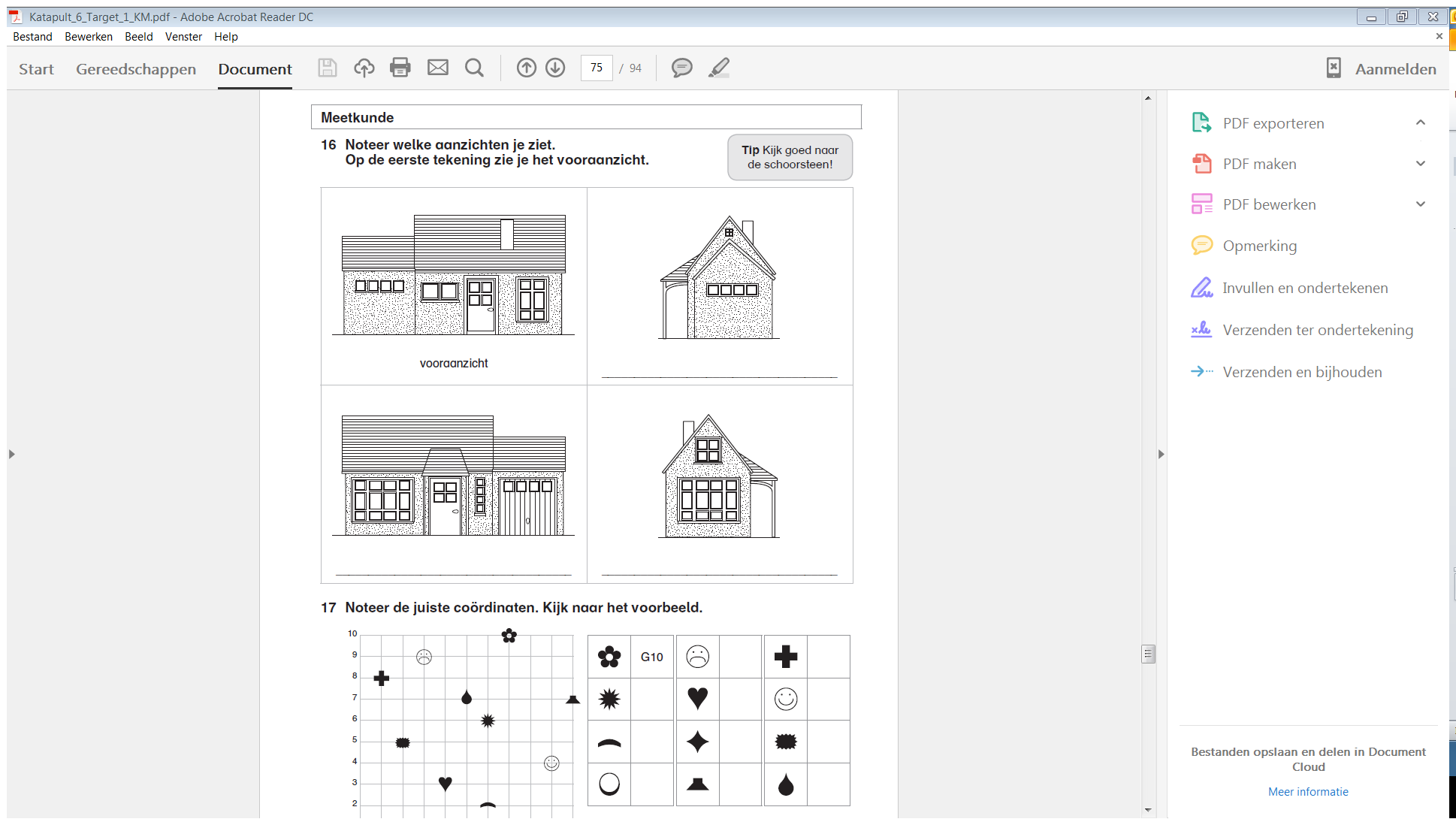 Noteer de juiste coördinaten. Kijk naar het voorbeeld.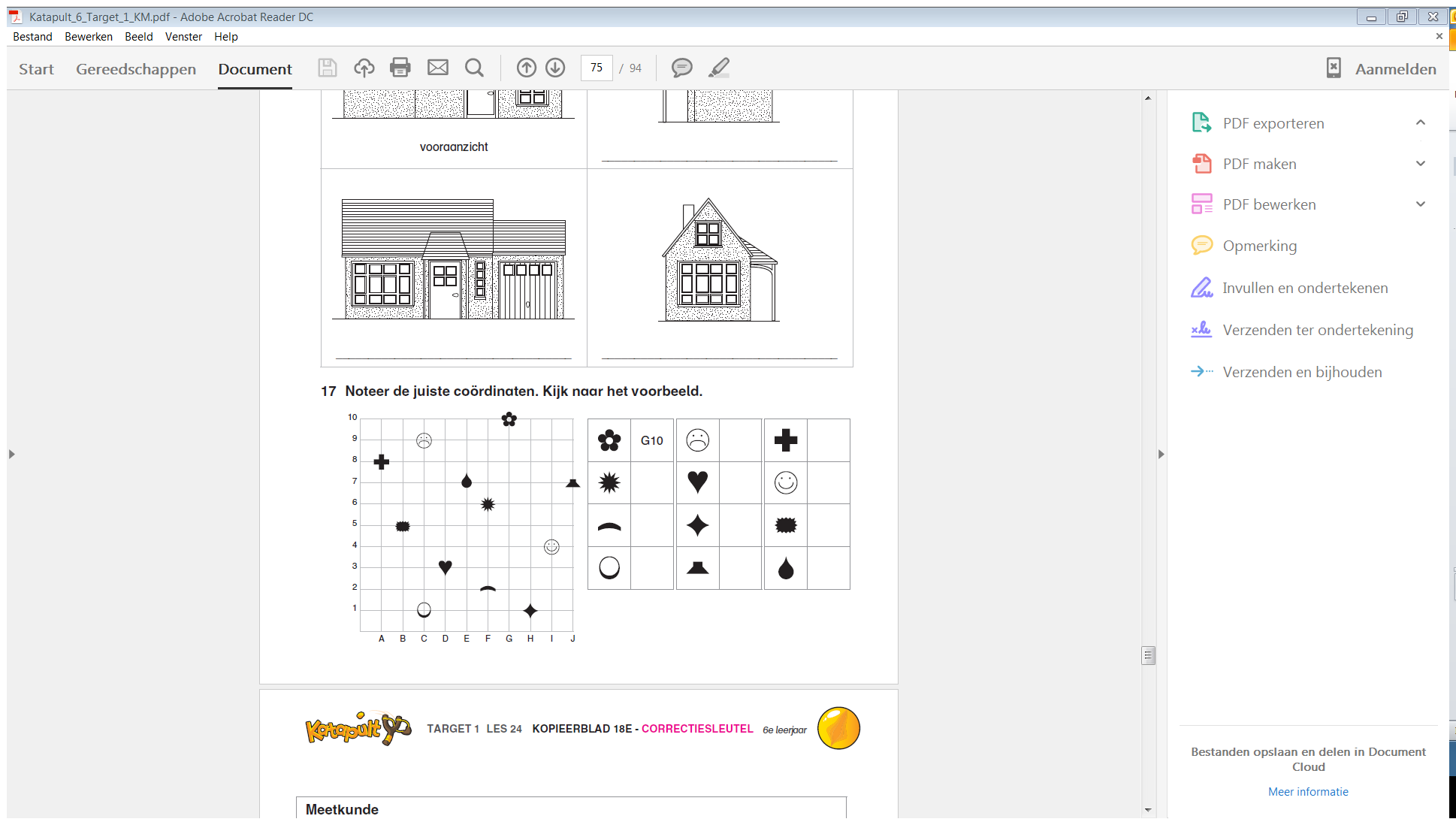 Vlakke figuren: zet een kruisje op de juiste plaats in de tabel.Teken de figuren nauwkeurig. Vul daarna aan.TMMHDTDDHTEthd505803weekdagmadidovrgemiddeld aantal warme maaltijden6570869225894,54047345615+158697,306+215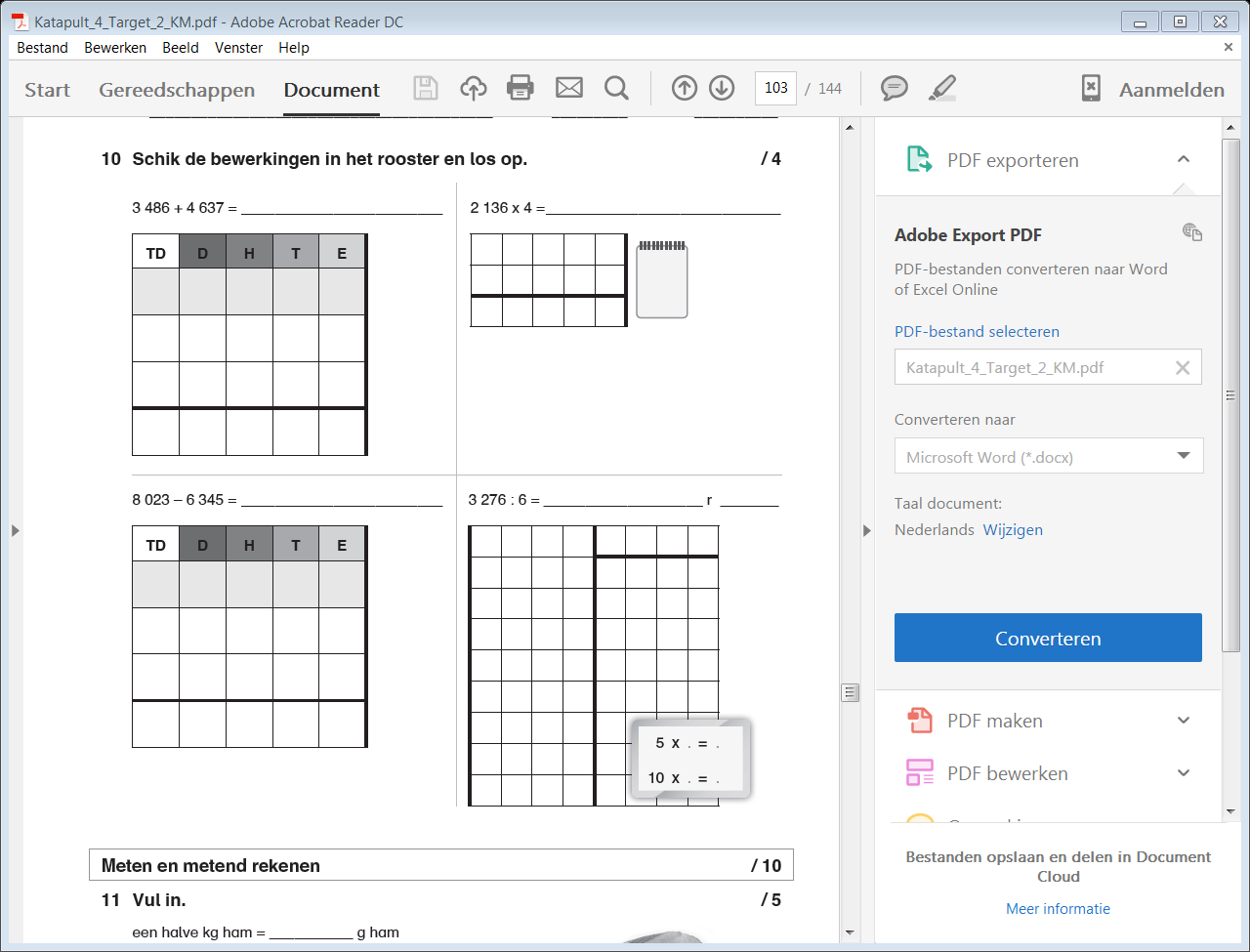 580203,69x23–258661,12x–kmmdmcmmmkm²km²m²m²dm²dm²cm²cm²mm²mm²hahaaacacaldlclmltonkgg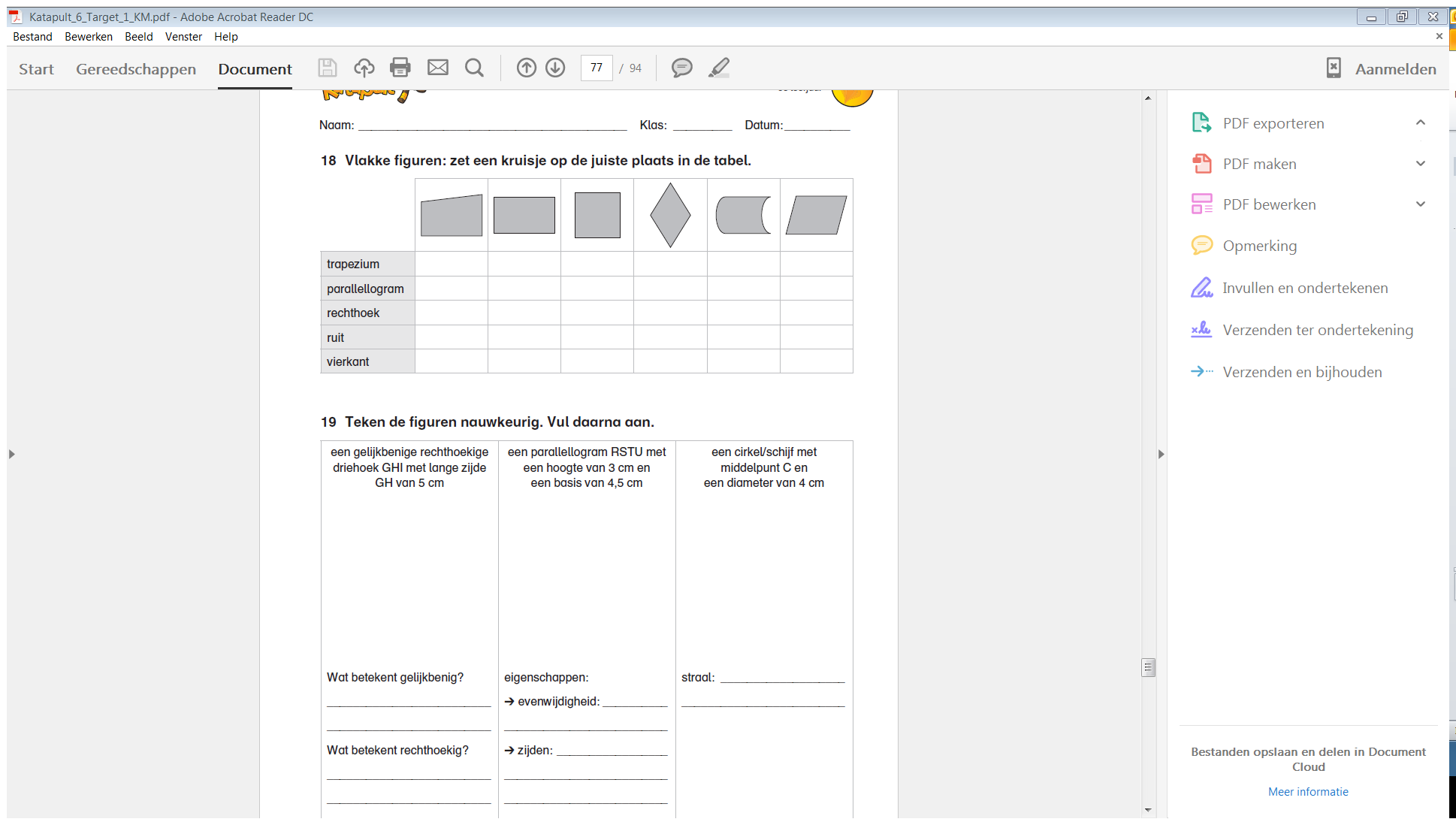 trapeziumparallellogramrechthoekruitvierkanteen gelijkbenige rechthoekige
driehoek GHI met 2 zijdes van 5 cmWat betekent gelijkbenig?Wat betekent rechthoekig?een parallellogram RSTU met
een hoogte van 3 cm en 
een basis van 4,5 cmeigenschappen: evenwijdigheid: 	 zijden: 	 hoeken: 	een cirkel/schijf met
middelpunt C en
een diameter van 4 cmstraal: 	